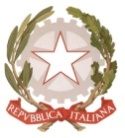 MINISTERO  DELL’ ISTRUZIONE, DELL’UNIVERSITA’, DELLA RICERCAUFFICIO SCOLASTICO REGIONALE PER IL LAZIOLICEO SCIENTIFICO STATALE“TALETE”Ai DocentiAgli AlunniAi Genitori Al Personale ATAAlla DSGAAll’Albo sitowebCIRCOLARE N. 195Oggetto: Concerto in ricordo di Massimo Gizzio – Aula Gizzio 1 febbraio 2018 Giovedì  1 febbraio 2018, dalle ore 11.15 alle 13.15 si terrà in aula Gizzio un incontro-concerto per ricordare le figure di Massimo Gizzio e della sorella Maria Luisa, recentemente scomparsa.  Saranno presenti la DS dell’I.C. Parco della Vittoria prof.ssa Carla Costetti, scrittori e testimoni delle vicende della Resistenza a Roma.I brani musicali saranno eseguiti dall’Orchestra degli Studenti dell'I.C. “Parco della Vittoria”, diretta dal prof. Marco Quaranta, nipote di Massimo Gizzio.Sono invitati a partecipare i docenti interessati, gli alunni rappresentanti delle classi I, II, III e IV , gli studenti rappresentanti d’Istituto e la redazione del giornalino dell'Istituto. Gli studenti dovranno raggiungere l’aula Gizzio entro le ore 11.15.I docenti che hanno lezione nelle ore sopra indicate consentiranno agli studenti invitati di partecipare alla manifestazione, esonerandoli, per quanto possibile, dalle verifiche scritte ed orali.Responsabile dell’evento è la prof.sa Annalisa Palazzo, alla quale ci si potrà rivolgere per chiarimenti.Il Dirigente ScolasticoProf. Alberto Cataneo                                                                                (Firma autografa sostituita a mezzo  stampa                                                                                            ai sensi dell’art. 3 comma 2 del d.lgs. n.39/1993)